Приложение к письмуот___________ №_________Информация  «Лучшие практики НКО Нижневартовска» Проект: Открытое первенство города Нижневартовска по самбо, приуроченное Всероссийскому Дню самбоОрганизация: Автономная некоммерческая организация Детско-юношеский клуб дзюдо и самбо «Лидер»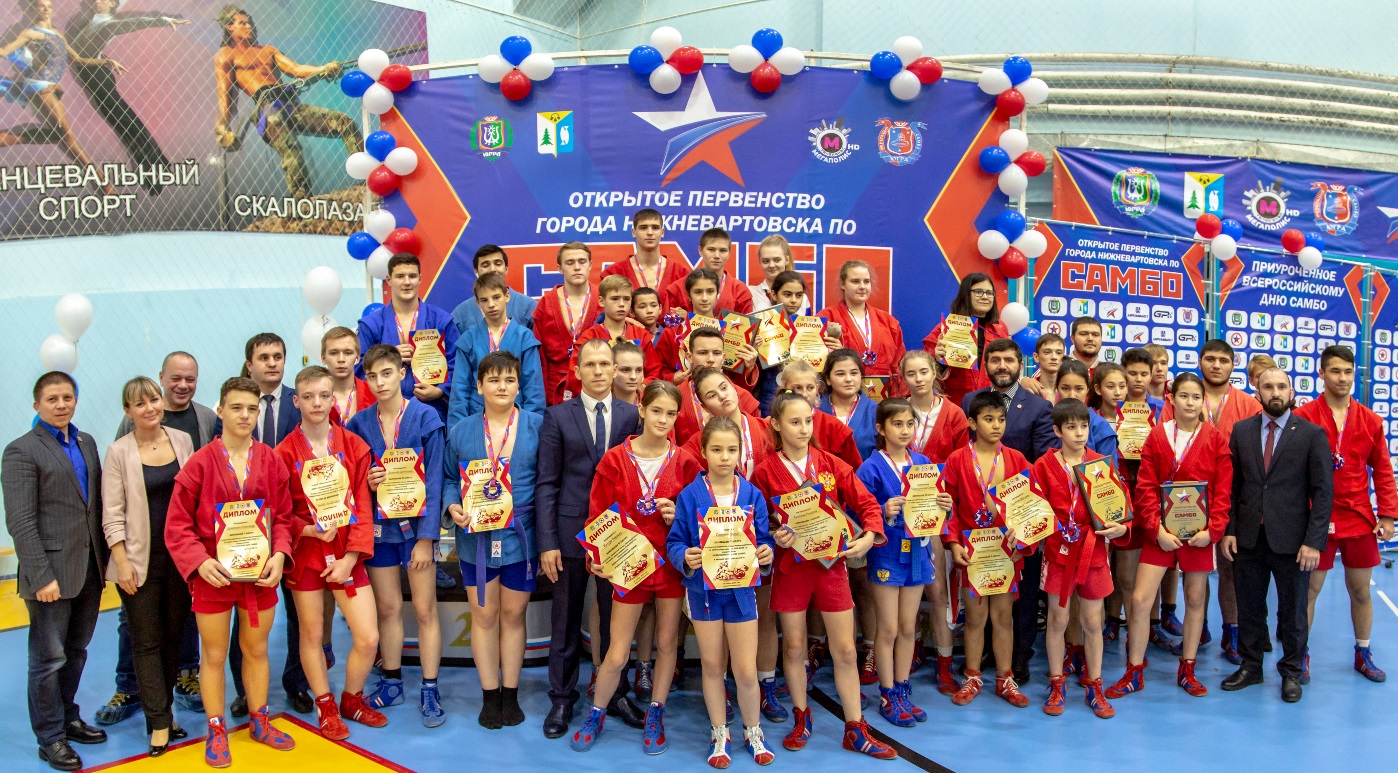 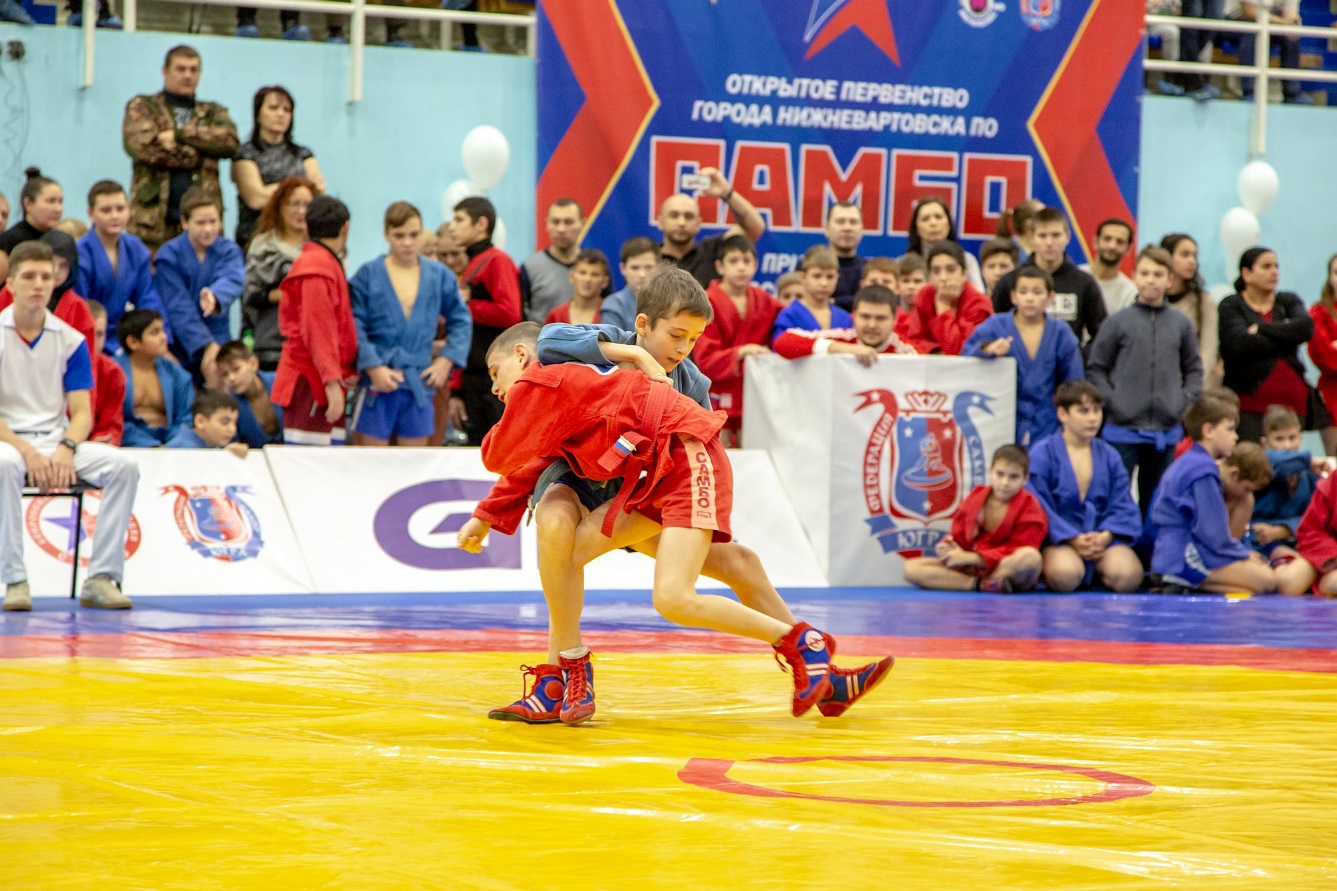 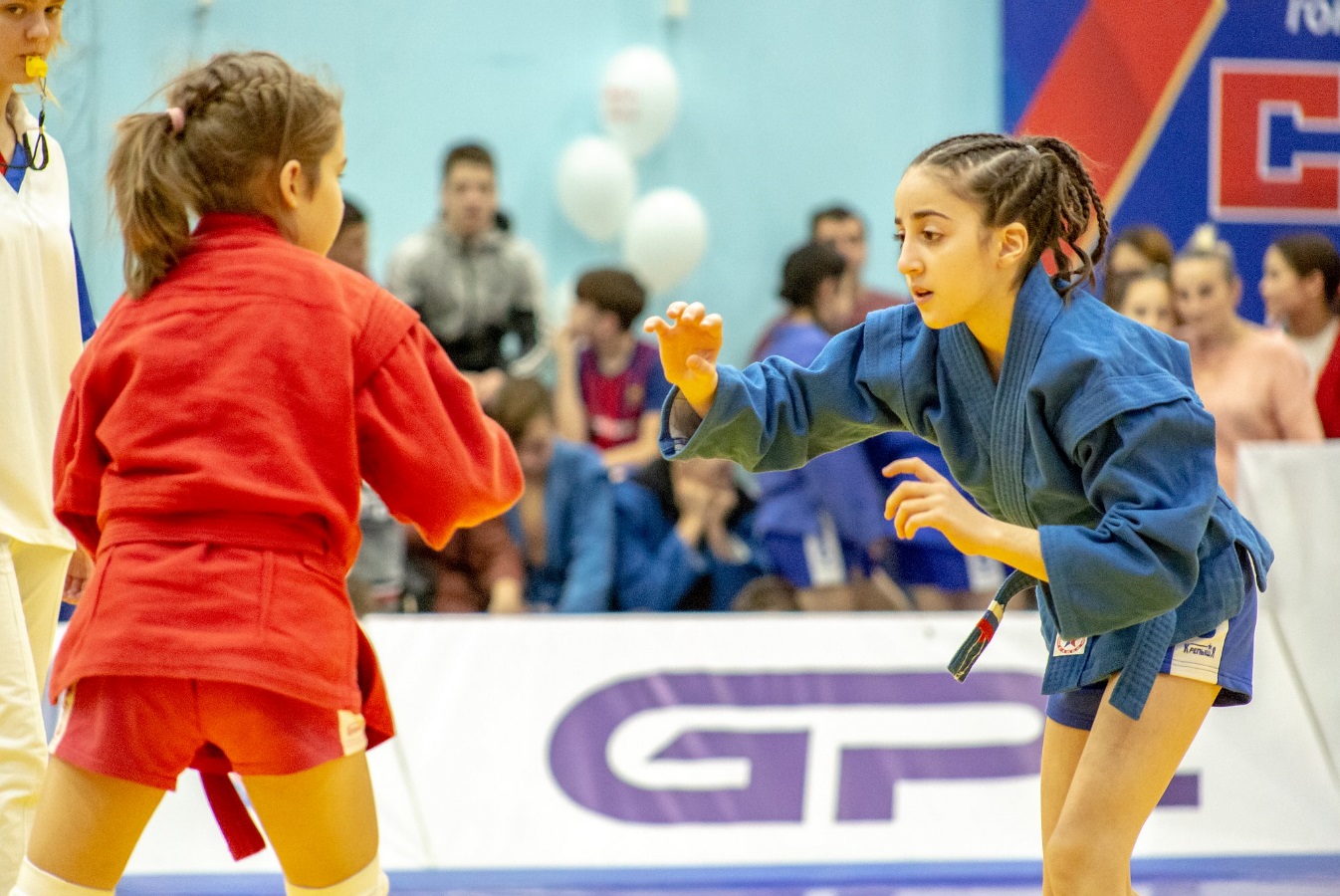 № п/пНаименование ОписаниеОбщая информация о проектеОбщая информация о проектеОбщая информация о проекте1.Название проектаОткрытое первенство города Нижневартовска по самбо, приуроченное Всероссийскому Дню самбо2.Место реализации проектаХанты-Мансийский Автономный округ-Югра, город Нижневартовск, улица Чапаева 22, Спортивно-оздоровительный комплекс «Олимпия»3.Срок реализации проекта16 ноября 2019 года4.Наименование организации, реализующей проектАвтономная некоммерческая организация Детско-юношеский клуб дзюдо и самбо «Лидер»5.Руководитель организации, реализующей проектВоробьев Виктор Валерьевич6.Контактные данные организации (телефон, электронный адрес, почтовый адрес)Телефон: +79224463581E-mail: vorobevvi@yandex.ru628624, Ханты-Мансийский Автономный округ-Югра, город Нижневартовск, улица Ханты-Мансийская, дом 36а, квартира 607.Краткое описание проекта (не больше 3-х предложений)16 ноября 2019 года в рамках празднования Всероссийского дня самбо город Нижневартовск третий год подряд проводит открытое первенство города по самбо. Компанию нижневартовским борцам составили спортсмены из Лангепаса, Излучинска, Покачей, Радужного, Сургута и Когалыма. Комплекты наград разыграли в двух возрастных категориях – среди девушек и юношей 11-13 и 15-17 лет.Детальное описание проектаДетальное описание проекта1.Целевая аудитория проектаЮноши и девушки 2002-2003,2004-2006 гг.р.2.Цели проектаРазвитие и популяризация самбо среди молодежи города Нижневартовска3.Задачи проекта- привлечение подростков к регулярным занятиям физической культурой и спортом;- повышение спортивного мастерства, выявление перспективных, способных спортсменов для пополнения спортивных сборных команд города Нижневартовска;- приобретение спортсменами опыта выступления в соревнованиях и подготовка к соревнованиям межмуниципального уровня; - формирование сборной команды города для участия в межрегиональных и всероссийских соревнованиях;- выполнение спортивных нормативов массовых разрядов4.План реализацииЗаседание оргкомитета по подготовке и проведению мероприятия.Подготовка объекта спорта, оформление места проведения соревнований (обеспечение мероприятия необходимым оборудованием и инвентарем, разработка сценария открытия и закрытия мероприятия, подготовка плана для обеспечения общественного порядка и безопасности, акта готовности объекта, организация мед. обеспечения соревнований, организация работы судейской коллегии, подготовка места поведения мандатной комиссии).Проведение мероприятия.Подготовка отчетной документации о реализации проекта5.Кадровое и материальное обеспечение проектаОбщее руководство по подготовке, проведению и судейству соревнований осуществляло АНО ДЮКДиС «Лидер» и общественная организация «Федерация дзюдо и самбо города Нижневартовска.Медицинское обеспечение мероприятия было осуществлено бюджетным учреждением Ханты-Мансийского автономного округа-Югры «Клинический врачебно-физкультурный диспансер», филиал в городе Нижневартовске.Средства на проведение мероприятия получены из бюджета муниципального образования города Нижневартовска в размере 200 000 рублей (по результатам конкурса)6.Ожидаемые результаты проектаВ мероприятии приняло участие 216 спортсменов.Ожидаемыми результатами проведения мероприятия явились:- выявление сильнейших спортсменов;- популяризация самбо;- выполнение спортивных разрядов;- пропаганда здорового образа жизни.